Príloha č. 13 k vyhláške č. ... /2008 Z. z. VZOR ČISTOPISU MEDZINÁRODNÉHO VODIČSKÉHO PREUKAZU podľa Viedenského dohovoru1. Vonkajšia strana predného obalu.							2. Vonkajšia strana zadného obalu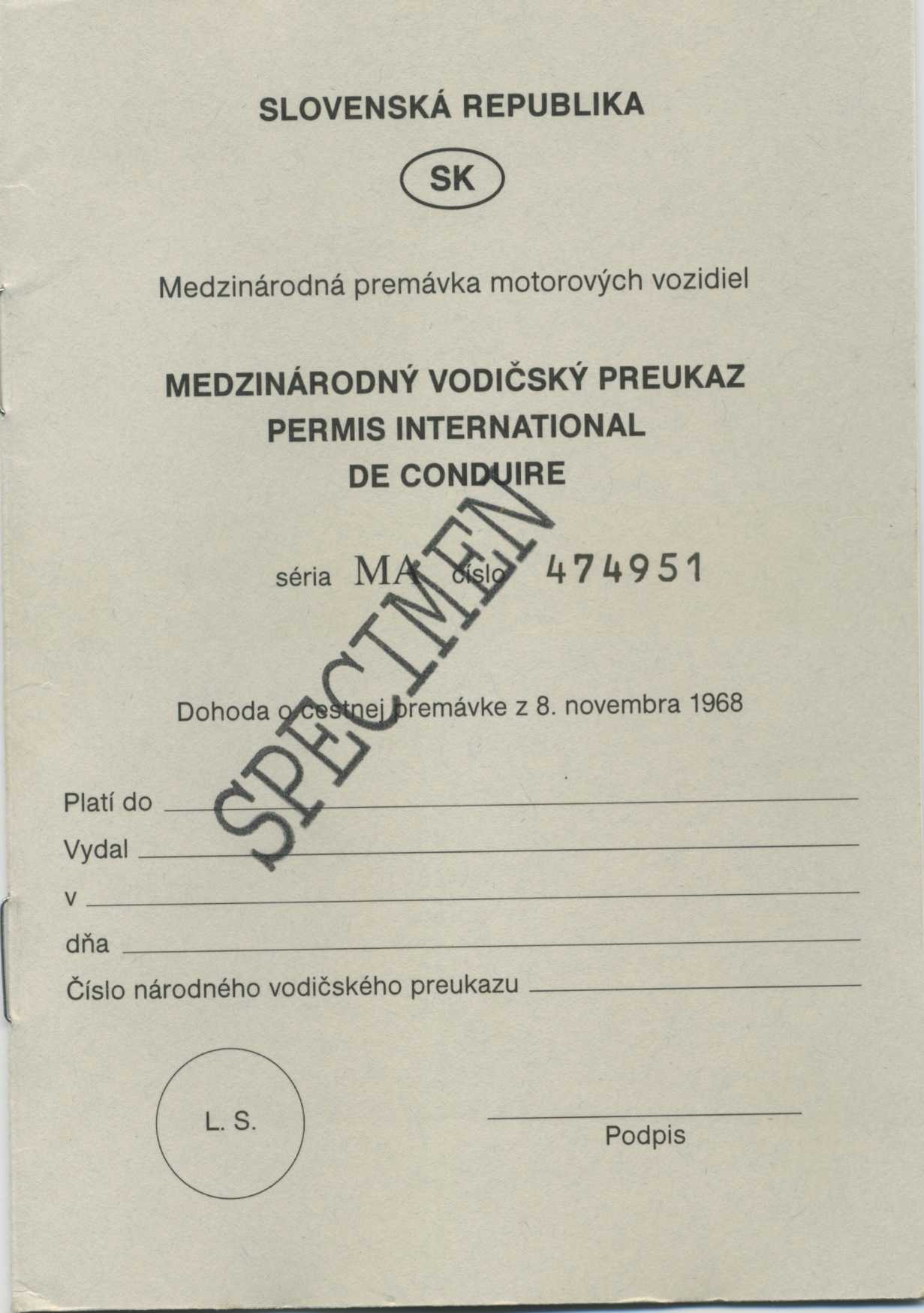 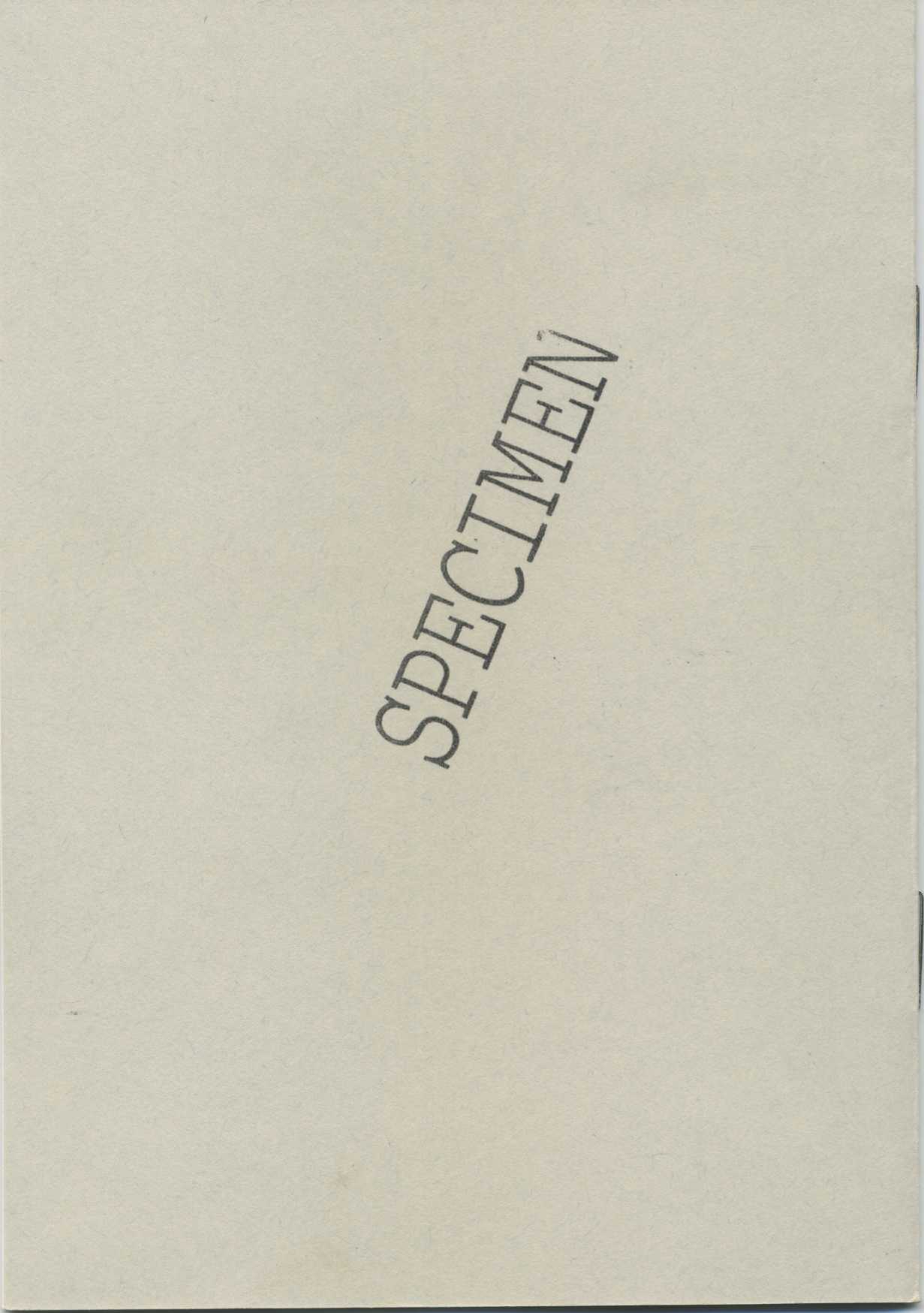 3. Vnútorná strana predného obalu							4. Vnútorná strana č. 1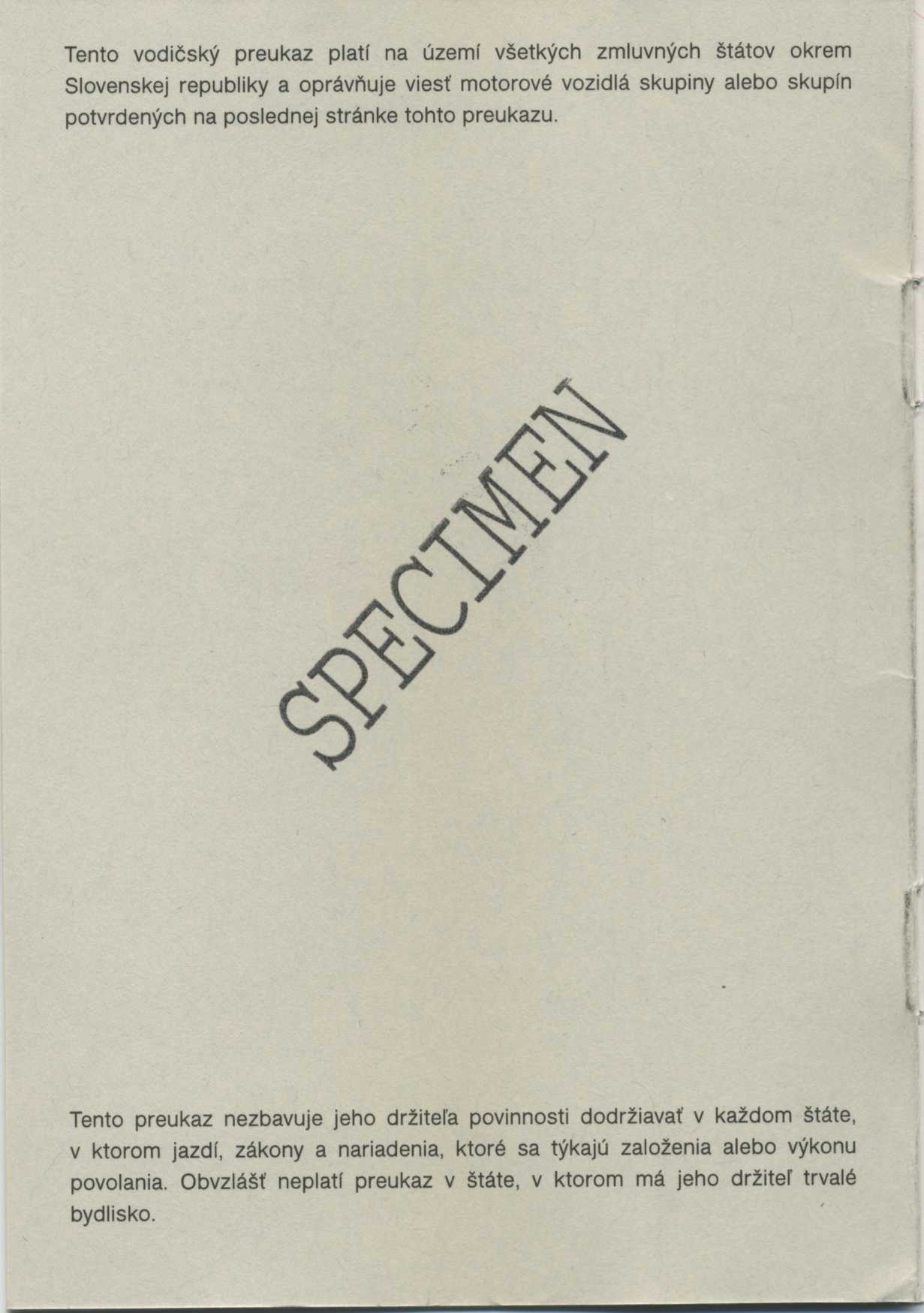 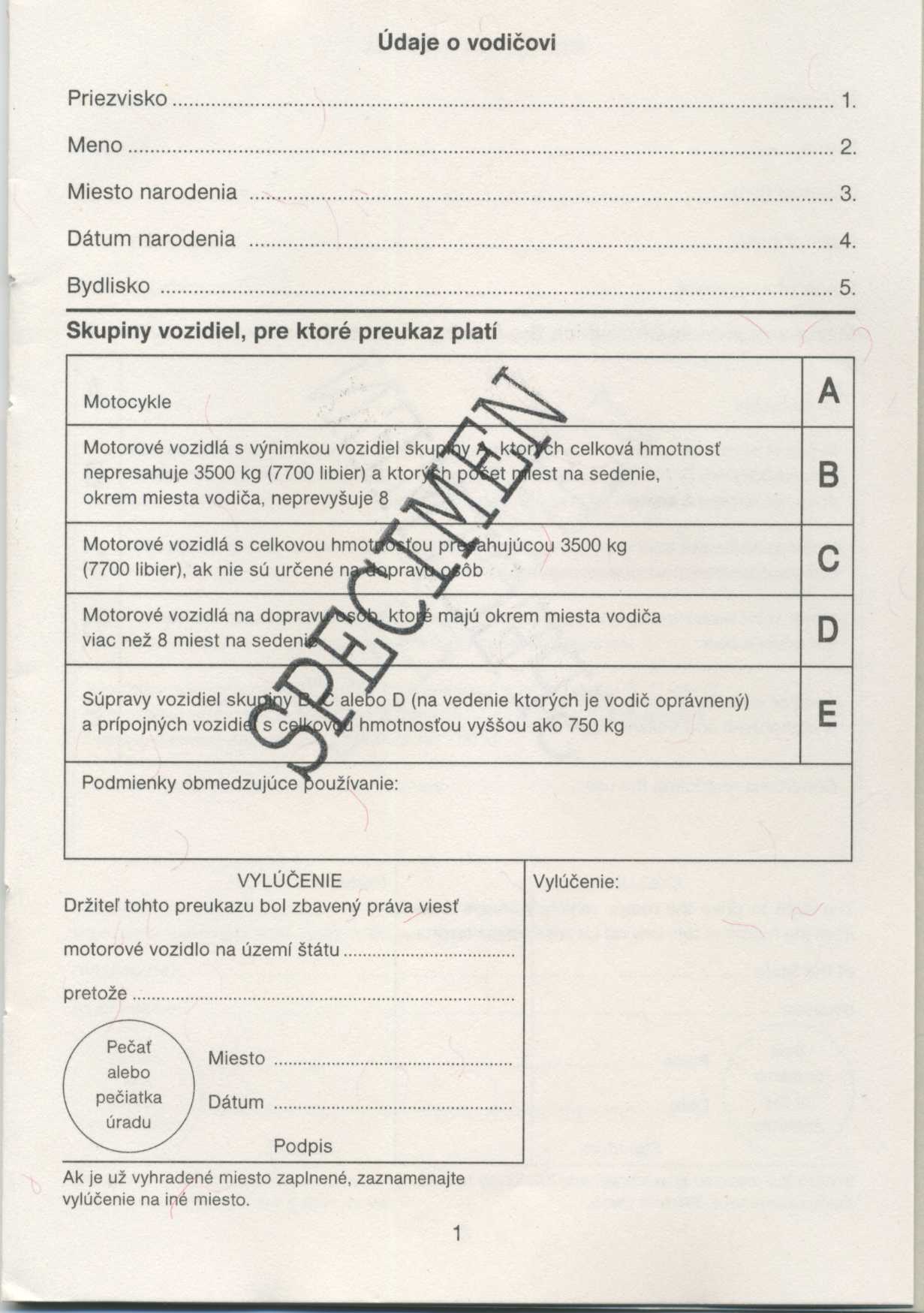 5. Vnútorná strana č. 2			6. Vnútorná strana č. 3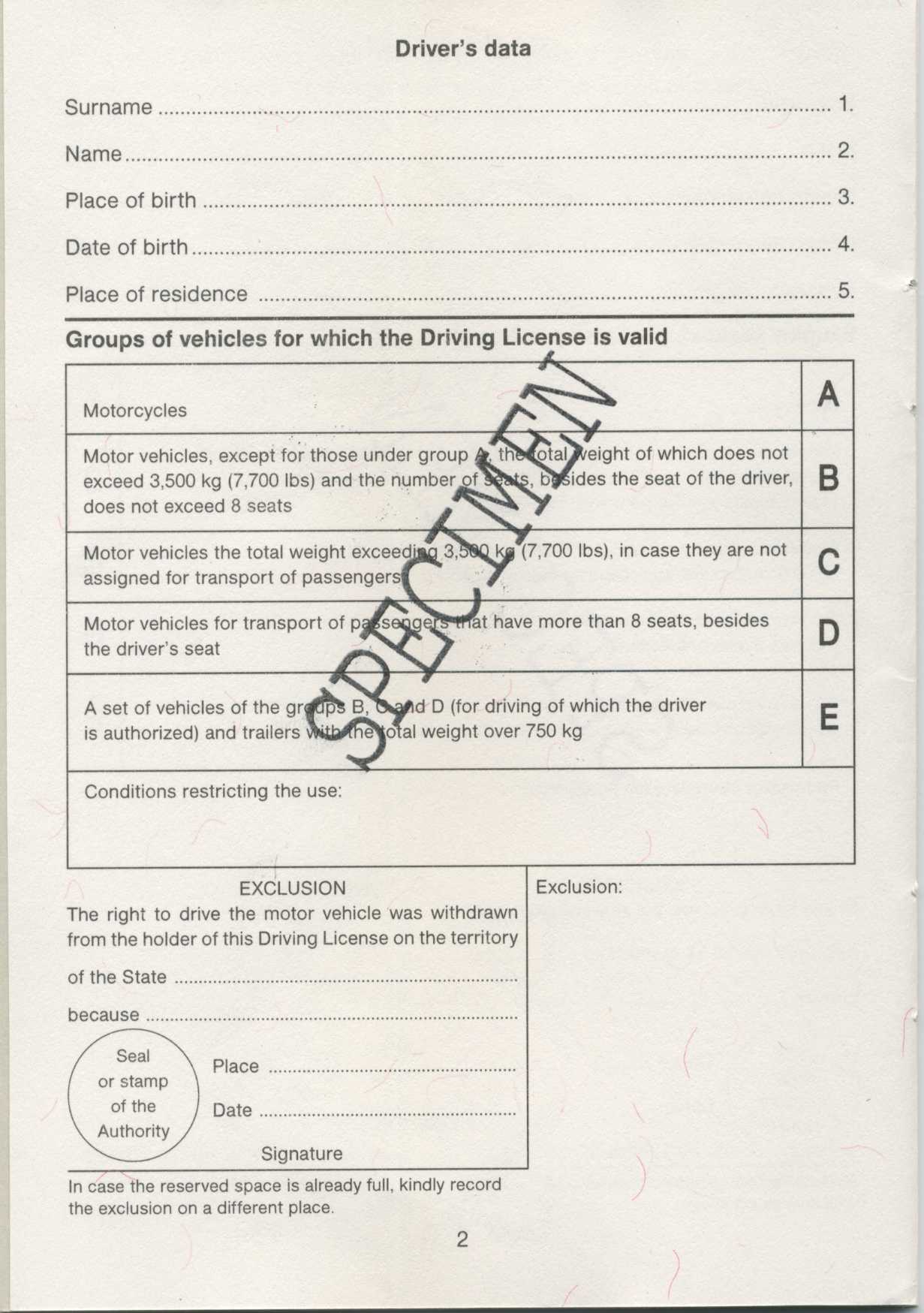 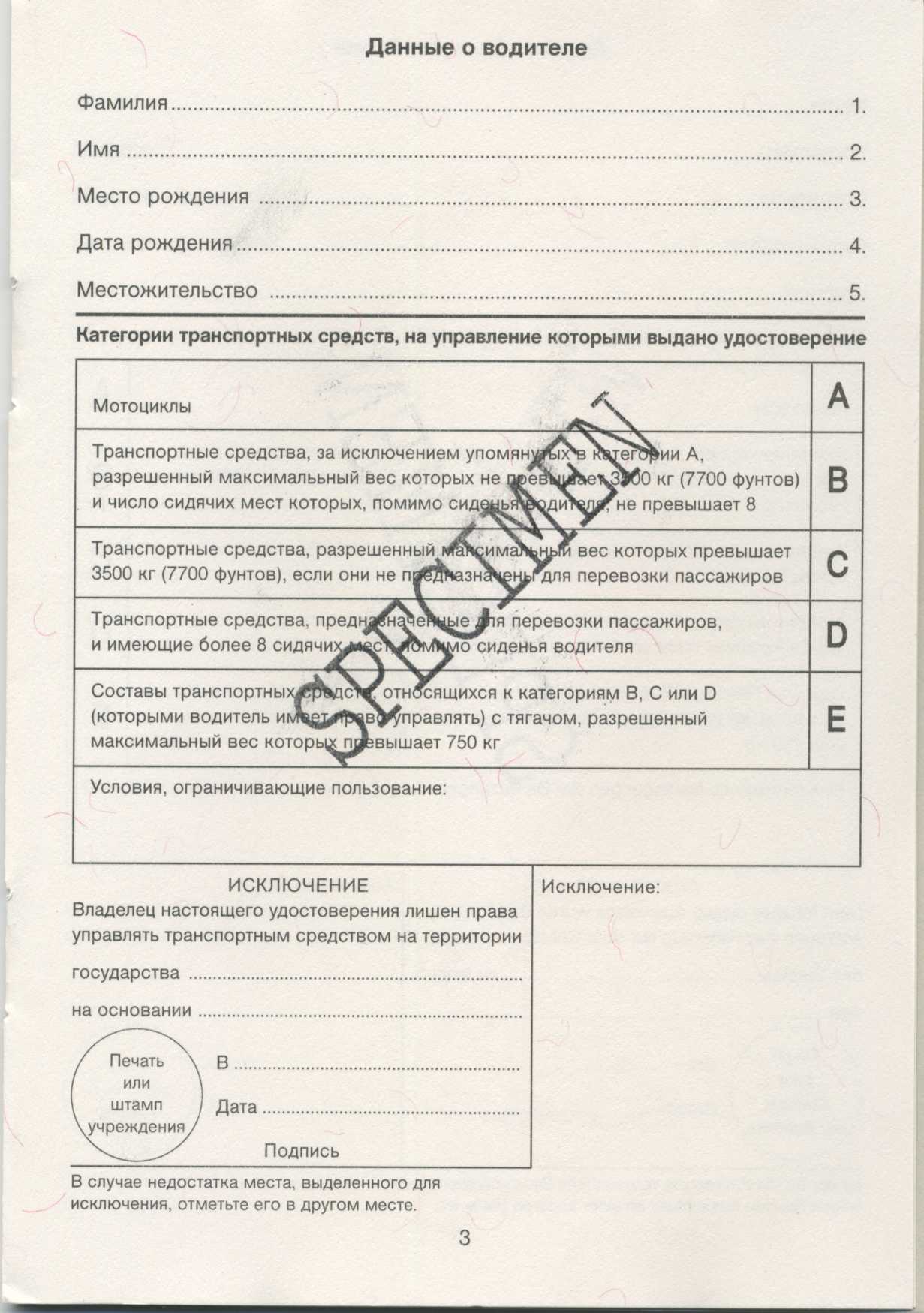 6. Vnútorná strana č. 4			7. Vnútorná strana č. 5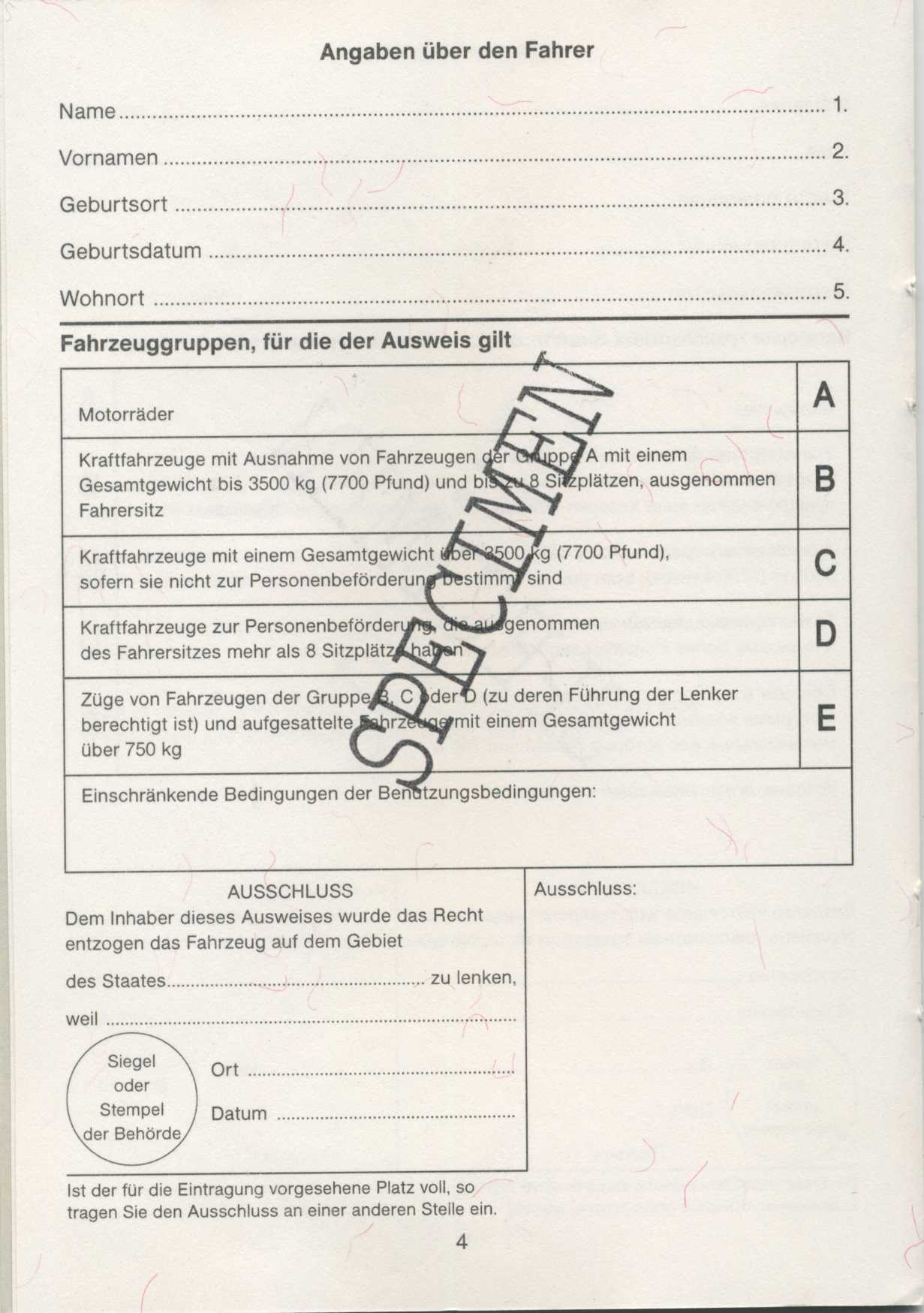 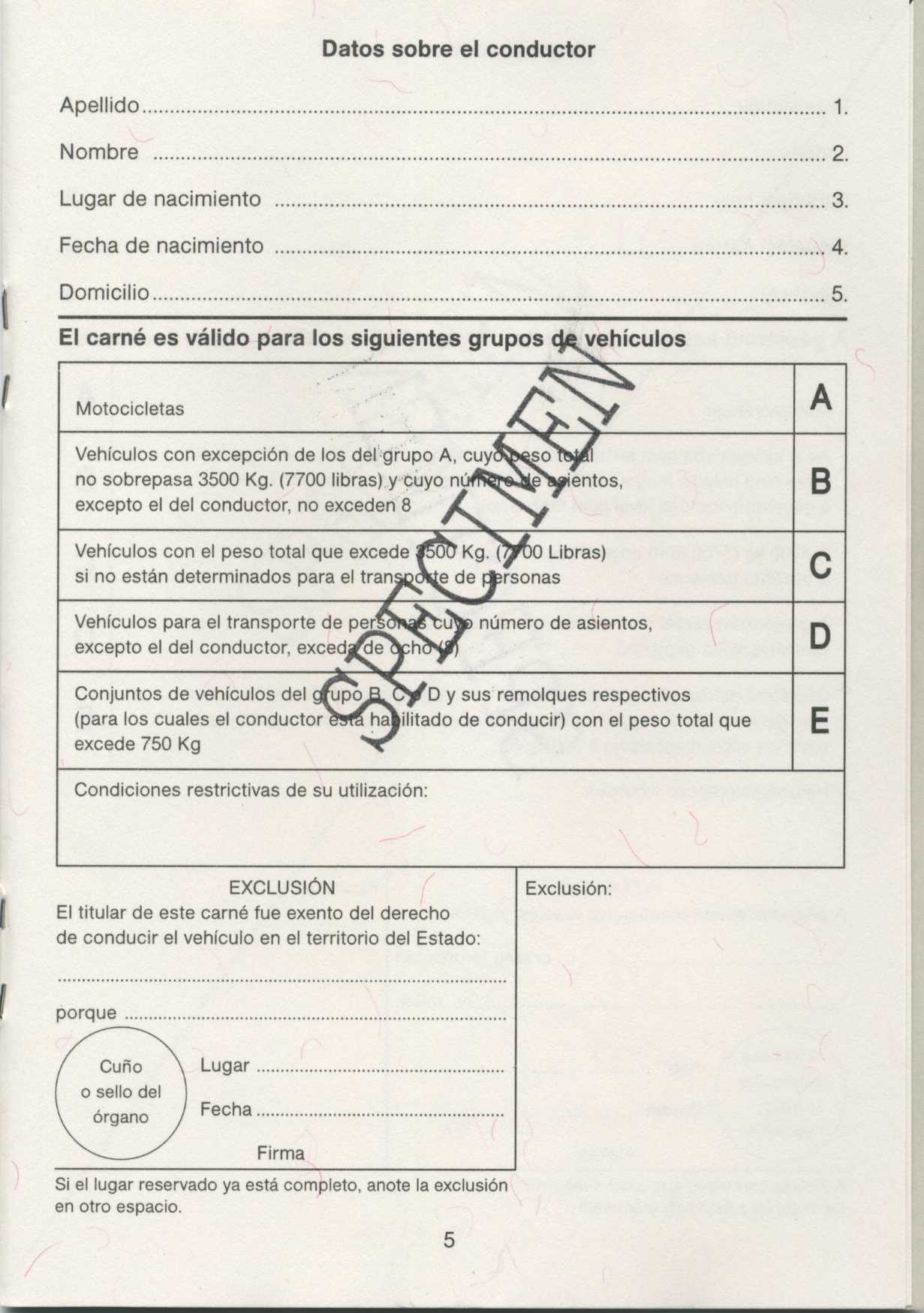 8. Vnútorná strana č. 6			9. Vnútorná strana č. 7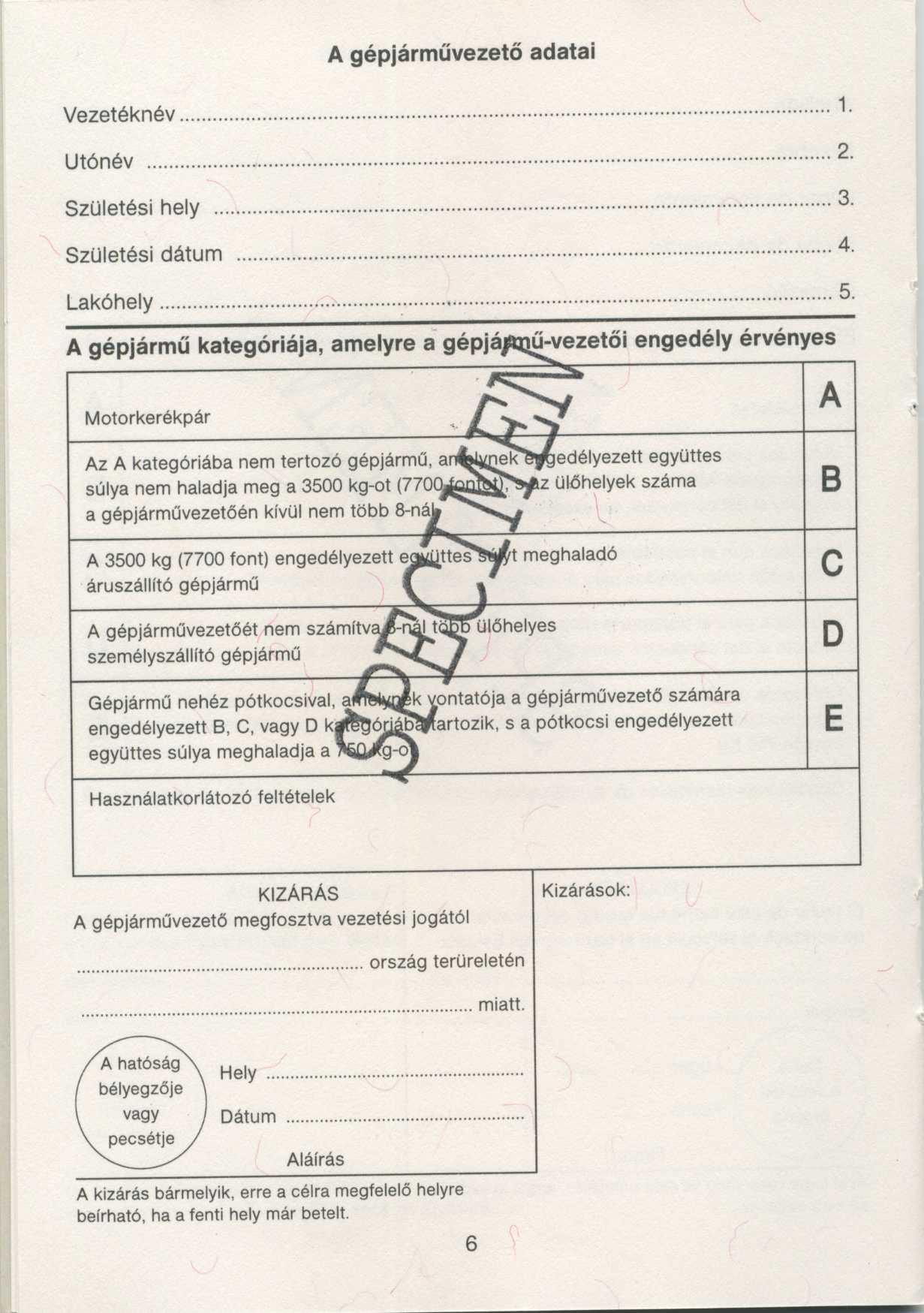 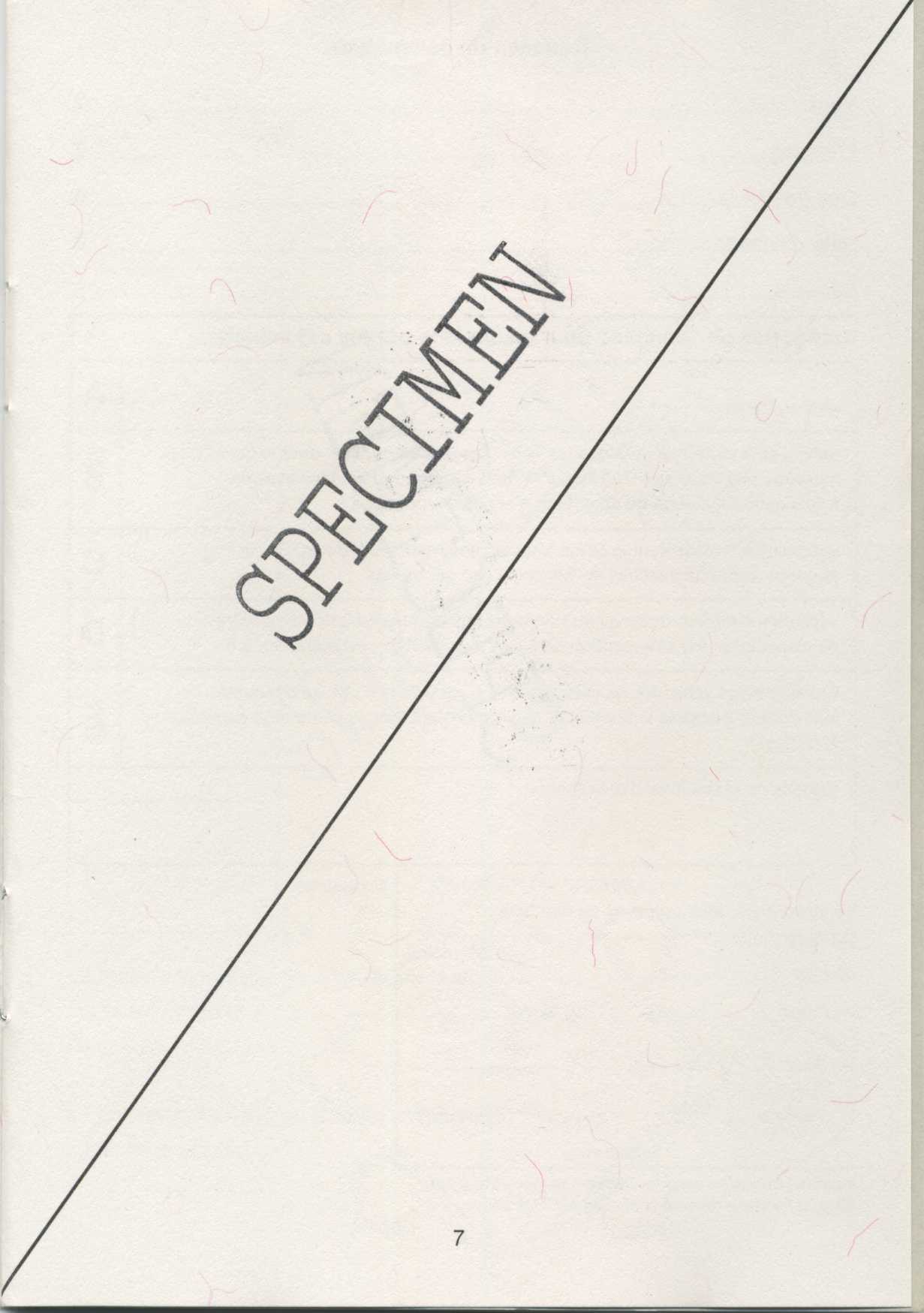 10. Vnútorná strana č. 8								11. Vnútorná strana zadného obalu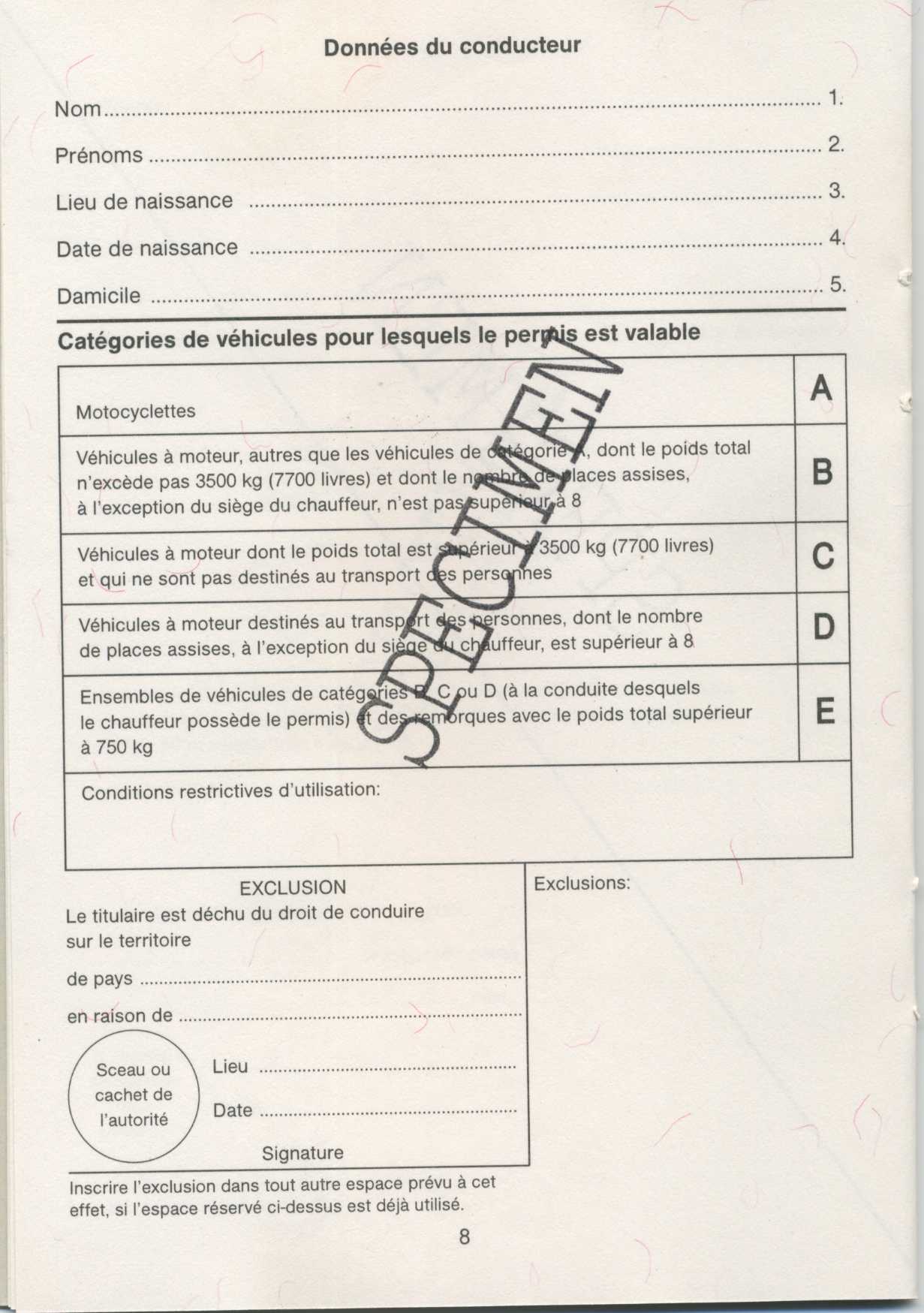 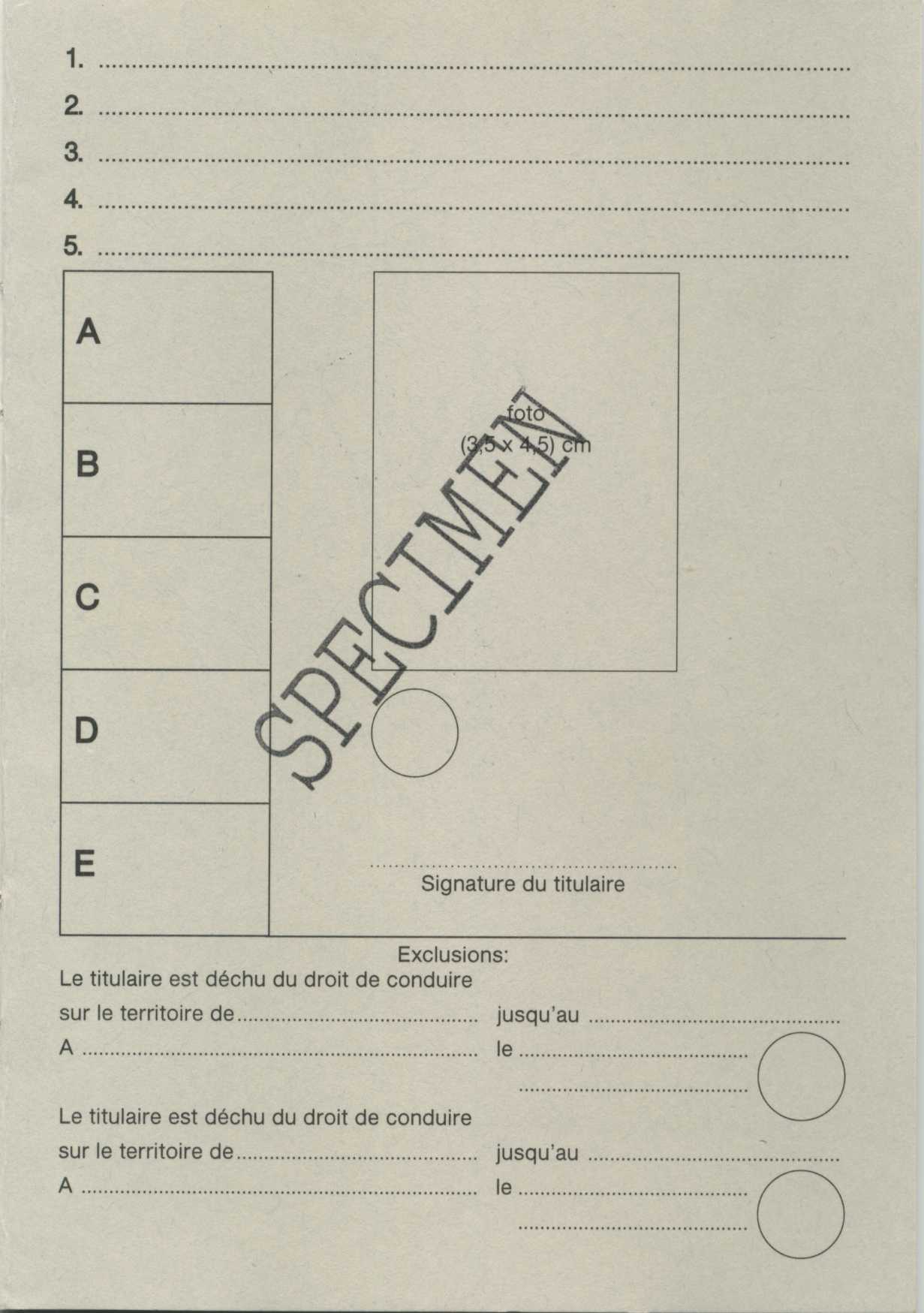 